Association mobsyaAv Vinet 71004 Lausanne




Maurizio FerreiraMajor-Vautier 191815 Clarens	Lausanne, le 16 août 2011Facture MB/16/08/11-123Numéro de compte postal : 10-228806-9IBAN : CH88 0900 0000 1022 8806 9Cette facture fait office de garantieDescriptionQuantitéPrix unitaire en CHFPrix en CHFRobot Thymio II15959.00Frais administratif et d’envoie16.00Total75.-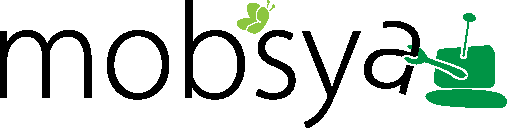 